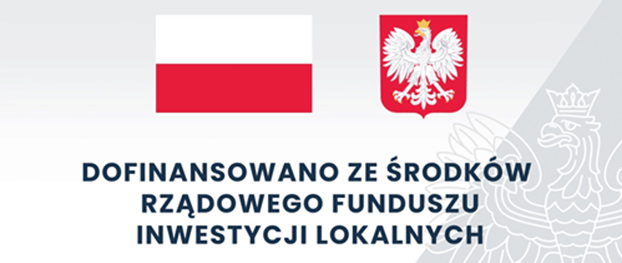  „Rozdział kanalizacji przy oczyszczalni ścieków w Nowej Wsi”
DOFINANSOWANIE 113 526,74 zł
CAŁKOWITA WARTOŚĆ INWESTYCJI  210 102,52 zł
 „Budowa zaplecza szatniowo – socjalnego na boisku sportowym 
w Smardzowicach”DOFINANSOWANIE 729 067,08  złCAŁKOWITA WARTOŚĆ INWESTYCJI  1 096 767,08 zł „Modernizacja infrastruktury sportowo-rekreacyjnej 
w Gołyszynie, w gminie Skała poprzez budowę wielofunkcyjnego boiska do gry w koszykówkę, siatkówkę, tenis i badminton oraz utworzenie terenu rekreacyjnego”DOFINANSOWANIE 152 530,25  złCAŁKOWITA WARTOŚĆ INWESTYCJI  304 850,25 zł